Принято на сессииСовета депутатов 23.04.2021Р Е Ш Е Н И Ер.п. Усть-Абаканот 26 апреля  2021г.                                                                         №  11Об утверждении Прогнозного плана (программы) приватизации муниципального имущества муниципального образования Усть-Абаканский район на 2021 годВ соответствии со статьей 217 Гражданского кодекса Российской Федерации, статьей 8 Федерального закона от 21.12.2001 № 178-ФЗ «О приватизации государственного и муниципального имущества», постановлением Правительства Российской Федерации от 26.12.2005 № 806 «Об утверждении привил разработки прогнозных планов (программ) приватизации государственного и муниципального имущества и внесении изменений в правила подготовки и принятия решений об условиях приватизации федерального имущества», статьями23, 33 Устава муниципального образования Усть-Абаканский район, пунктом 5.1 Положения «О порядке и условиях приватизации муниципального имущества муниципального образования Усть-Абаканский район», утвержденного решением Совета депутатов Усть-Абаканского района от 19.12.2013 № 104, с учетом постановления администрации Усть-Абаканского района от 16.10.2020 № 683-п «О Прогнозном плане (программе) приватизации, об условиях и способах приватизации объектов муниципального имущества Усть-Абаканского района на 2021 год», Совет депутатов Усть-Абаканского района Республики ХакасияРЕШИЛ:1. Утвердить прилагаемый Прогнозный план (программу) приватизации муниципального имущества муниципального образования Усть-Абаканский район на 2021 год.2. Настоящее решение вступает в силу со дня его принятия.ПредседательСовета депутатовУсть-Абаканского района					В.М. ВладимировУтвержденрешением Совета депутатовУсть-Абаканского районаот 26 апреля 2021 г.№ 11Прогнозный план (программа) приватизации муниципального имущества муниципального образования Усть-Абаканский районна 2021 год1. Общие положенияОсновными задачами приватизации муниципального имущества являются оптимизация структуры муниципальной собственности в соответствии с Федеральным законом от 06.10.2003 № 131-ФЗ «Об общих принципах организации местного самоуправления в Российской Федерации» и формирование доходов бюджета Усть-Абаканского района.В результате реализации Прогнозного плана (программы) приватизации муниципального имущества муниципального образования Усть-Абаканский район ожидается поступление доходов в районный бюджет не менее 810 754рублей.	2. Перечень объектов, подлежащих приватизации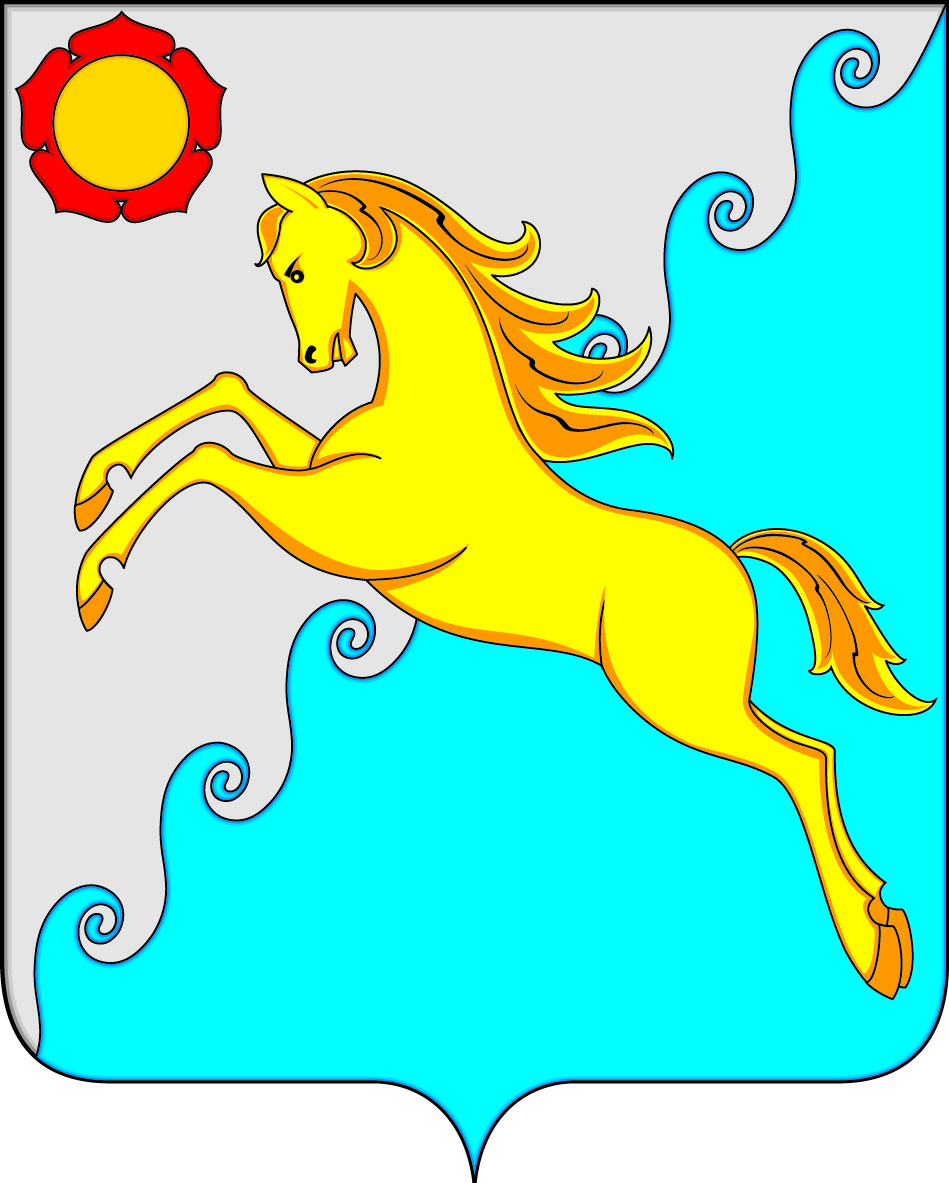 СОВЕТ ДЕПУТАТОВ УСТЬ-АБАКАНСКОГО РАЙОНАРЕСПУБЛИКИ ХАКАСИЯ№ п/пНаименование объектаМестонахождение объектаХарактеристикаПредполагаемый срок приватизации1Имущественный комплекс:- земельный участокплощадью 6325 кв.м, кадастровый номер 19:10:080201:64;- нежилое здание,329 кв.м, кадастровый номер 19:10:080201:84;- нежилое здание,58 кв.м, кадастровый номер 19:10:080201:83Республика Хакасия, Усть-Абаканский район, аал Мохов, ул. Школьная, 1, литер А, литер ВФундамент бетонный ленточный, стены кирпичные, штукатурка, перегородки деревянные,крыша шиферная, полы дощатые2 полугодие 2021 г.2нежилое здание, площадь 798,8 кв.м, кадастровый номер 19:10:010722:115Республика Хакасия, Усть-Абаканский район, рп. Усть-Абакан, ул. 30 лет Победы, 1Фундамент бетонный ленточный, стены кирпичные, перегородки деревянные, крыша шиферная по деревянной обрешетке, полы дощатые2 полугодие 2021 г.